Особенности психического развития 5-6 летАвтор Ни для кого не секрет, что развитие психических процессов — одно из важнейших условий для успешного обучения ребёнка в школе. Иногда плохая успеваемость связана с маленьким объёмом памяти, бедным воображением или слабо развитым мышлением. Развить процессы помогают простые упражнения. Но сначала давайте вспомним особенности познавательной сферы 5-ти летнего дошкольника.
В возрасте 5-6 лет активно происходит смена игровой деятельности на познавательную. Поведением ребёнка движет желание узнать, познать и применить полученные знания. Старший дошкольник с радостью принимается решать логические задачи, что-то запоминать, фантазировать. В этом возрасте психические процессы, такие как внимание, память, мышление, восприятие и др. принимают произвольный характер. Теперь ребёнок запоминает по инструкции взрослого, делает выводы на основании сведений полученных раннее.
Восприятие становится более детальным, объём его возрастает до 5-6 объектов одномоментно. Ребёнок с легкостью воспринимает зашумлённые, наложенные изображения, разные оттенки цветов, разнообразные плоскостные и объёмные формы. Основная работа по развитию восприятия строится на развитии умения выделять в предметах одинаковые признаки.
Внимание становится более устойчивым и управляемым. Важно в этот период развивать умение распределять и переключать свое внимание. Для этого используют специальные игры и упражнения.
Активно развивается зрительная и слуховая память. Количество слов или картинок, которые ребёнок может запомнить возрастает до 6-7 штук.
Начинает развиваться образное мышление. Ребёнок способен делать умозаключения не только со зрительной опорой, но и в уме. В этом возрасте старший дошкольник с лёгкостью воспринимает знаковую систему, поэтому самое время начать знакомить его с буквами и цифрами. При группировании предметов ребёнок может учитывать два и более признаков, анализировать и рассуждать.
Возраст 5-6 лет характеризуется расцветом фантазии, которая проявляется в игре, конструировании и рисовании. Ребёнок занимается словотворчеством и сочинительством. Но этот процесс развивается только в результате постоянной работы над развитием воображения.
Старший дошкольник использует в речи почти все части речи, грамматически верно выстраивают предложения. Предлагайте ребёнку как можно чаще рассказывать, пересказывать, составлять рассказы по картинке (или серии картинок), используя описание и прямую речь героев.
Напомним, что развитие психических процессов происходит комплексно. Развивая внимание, мы стимулируем память и восприятие. Процесс мышления запускает процесс припоминания, восприятие и воображение.
При системном подходе к поступлению в школу у ребёнка будет сформирована психологическая готовность к школе. Помочь в этом смогут специальные игры и упражнения, направленные на развитие внимания, мышления, памяти, восприятия и воображения.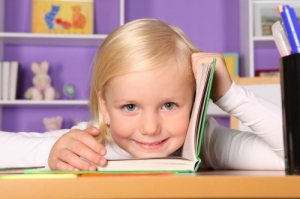 